       HOSPIC Frýdek-Místek, p.o., I. J. Pešiny 3640, 738 01  Frýdek-Místek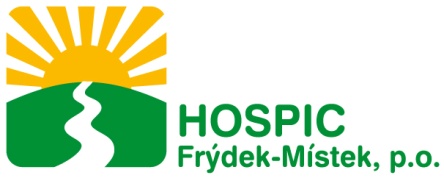  ŽÁDOST O PŘIJETÍ UŽIVATELE K POBYTU NA ODLEHČOVACÍ SLUŽBUdle §44 zákona č. 108/2006 Sb., v platném znění1. Osobní údaje žadatele2. Pověření kontaktní osoby, která vyřizuje žádost (pokud jí není sám žadatel)3. Osobní údaje zástupce žadatele (opatrovník - zmocněnec) Popis sociální situace žadatele Důvod proč žadatel žádá o odlehčovací službu (osamělost, tíživá sociální situace rodiny, dovolená, hospitalizace pečující osoby apod.).Co očekává žadatel od poskytované sociální služby?	____________________________________________________________________________________________________________________________________________________________________________________________________________________________________________________Prohlášení a souhlas se zpracováním osobních údajůProhlašuji, že veškeré údaje v této žádosti jsem uvedl pravdivě.Beru na vědomí, že finanční náklady spojené s podáním žádosti (posudek o zdravotním stavu) hradím sám.Beru na vědomí, že jakoukoliv změnu ve věci této žádosti (např. změna aktuálního pobytu, aj.) oznamuji neprodleně sociální pracovnici Hospice Frýdek-Místek, p. o. Rovněž beru na vědomí, že při změně zdravotního stavu a s tím související změně soběstačnosti, doložím nový posudek o zdravotním stavu. Beru na vědomí, že součástí posouzení této žádosti je sociální šetření v místě aktuálního pobytu, které provede sociální pracovnice Hospice Frýdek-Místek, p. o. V případě nutnosti provedení sociálního šetření v místě mého aktuálního pobytu odborem sociálních věcí obce s rozšířenou působností, uděluji svým podpisem souhlas k předání mých osobních údajů. V případě nutnosti zastupování mé osoby Magistrátem města Frýdek-Místek pro uzavření smlouvy o poskytování služby sociální péče v Hospici Frýdek-Místek, p. o., uděluji svým podpisem souhlas k podání informací o mé osobě Magistrátem města Frýdku-Místku, p. o. pro účely sociálního šetření. Podpisem této žádosti uděluji souhlas s tím, aby Hospic Frýdek-Místek, p. o. shromažďoval, zpracovával a uchovával moje osobní údaje obsažené v této žádosti pro účely její evidence, pro uzavření smlouvy o poskytnutí služby sociální péče v Hospici Frýdek-Místek, p. o. a po dobu poskytování služeb ze smlouvy vyplývajících, a to až do doby její archivace a skartace, a to v souladu s Nařízením Evropského parlamentu a Rady (EU) 2016/679 ze dne 27. 4. 2016, o ochraně fyzických osob v souvislosti se zpracováním osobních údajů a o volném pohybu v platném znění.Jméno, příjmení, titulDatum narozeníAdresa trvalého bydliště (ulice, číslo popisné, obec, PSČ)Adresa aktuálního pobytu    (v domácím prostředí, LDN, odlehčovací služba, hospic, nemocnice, aj.)Telefonní kontakt, popř. e-mailJá žadatel pověřuji níže uvedenou kontaktní osobu ve věci vyřizování této žádosti v plném rozsahu.                                Podpis žadateleJá žadatel pověřuji níže uvedenou kontaktní osobu ve věci vyřizování této žádosti v plném rozsahu.                                Podpis žadateleJméno, příjmení, titulAdresa trvalého bydliště (ulice, číslo popisné, obec, PSČ)Vztah k žadateliTelefonní kontakt, popř. e-mailJá kontaktní osoba přijímám pověření žadatele ve věci vyřizování této žádosti.  V souladu s Nařízením Evropského parlamentu a Rady (EU) 2016/679 ze dne 27. 4. 2016, o ochraně fyzických osob v souvislosti se zpracováním osobních údajů a o volném pohybu v platném znění, svým podpisem uděluji, jakožto kontaktní osoba, souhlas k zjišťování, shromažďování a uchovávání mých osobních údajů ve věci vyřizovaní této žádosti, a to až do doby její archivace a skartace.V případě nutnosti zastupování žadatele Magistrátem města Frýdku- Místku pro uzavření smlouvy o poskytování služby sociální péče v Hospici FM,       p. o., uděluji svým podpisem, jakožto kontaktní osoba, souhlas       k předání mého kontaktu výše uvedenému úřadu pro účely sociálního       šetření před podpisem smlouvy. Podpis kontaktní osobyJá kontaktní osoba přijímám pověření žadatele ve věci vyřizování této žádosti.  V souladu s Nařízením Evropského parlamentu a Rady (EU) 2016/679 ze dne 27. 4. 2016, o ochraně fyzických osob v souvislosti se zpracováním osobních údajů a o volném pohybu v platném znění, svým podpisem uděluji, jakožto kontaktní osoba, souhlas k zjišťování, shromažďování a uchovávání mých osobních údajů ve věci vyřizovaní této žádosti, a to až do doby její archivace a skartace.V případě nutnosti zastupování žadatele Magistrátem města Frýdku- Místku pro uzavření smlouvy o poskytování služby sociální péče v Hospici FM,       p. o., uděluji svým podpisem, jakožto kontaktní osoba, souhlas       k předání mého kontaktu výše uvedenému úřadu pro účely sociálního       šetření před podpisem smlouvy. Podpis kontaktní osobyJméno, příjmení, titulAdresa trvalého bydliště (ulice, číslo popisné, obec, PSČ)Telefonní kontakt, popř. e-mailOpatrovník  -  zmocněnecRozhodnutí ze dneČíslo jednací rozhodnutíV souladu s Nařízením Evropského parlamentu a Rady (EU) 2016/679 ze dne 27. 4. 2016, o ochraně fyzických osob v souvislosti se zpracováním osobních údajů a o volném pohybu v platném znění, svým podpisem uděluji jakožto zástupce žadatele souhlas k zjišťování, shromažďování a uchovávání mých osobních údajů pro účely této žádosti a její evidence, pro uzavření smlouvy o poskytnutí služby sociální péče v Hospici Frýdek-Místek, p. o. a po dobu poskytování služeb ze smlouvy vyplývajících, a to až do doby její archivace a skartace.Podpis zástupce žadateleV souladu s Nařízením Evropského parlamentu a Rady (EU) 2016/679 ze dne 27. 4. 2016, o ochraně fyzických osob v souvislosti se zpracováním osobních údajů a o volném pohybu v platném znění, svým podpisem uděluji jakožto zástupce žadatele souhlas k zjišťování, shromažďování a uchovávání mých osobních údajů pro účely této žádosti a její evidence, pro uzavření smlouvy o poskytnutí služby sociální péče v Hospici Frýdek-Místek, p. o. a po dobu poskytování služeb ze smlouvy vyplývajících, a to až do doby její archivace a skartace.Podpis zástupce žadateleDneVlastnoruční podpis žadatele nebo jeho zástupce (opatrovníka či zmocněnce)